السيرة الذاتيه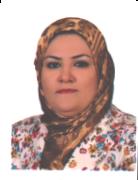 الاســــــــــــم الرباعي واللقب   :   نغم احمد مصلح جاسم العزاوي      تاريخ الميـلاد  :      يوم 1    شهر  7    سنة1976  	الحالة الزوجية :    متزوجة     عـــــدد الأولاد  :     اثنان    الديـــــــــــانة   :   مسلمة        التـخـصــص    :       جغرافية (  بشرية /سكان )الوظيفــــــه     :        تدريسية الدرجة العلمية :    مدرس  عنوان العمل   :  الجامعة المستنصرية –كلية التربية الاساسية – قسم الجغرافية .       الهاتف النقال  :       07904714712البريد إلالكتروني :    naghambaghdad337@yahoo.comCurriculum VitaeFull Name: Nagham Ahmed Musleh Jassim Al-AzzawiDate of Birth: Day 1 Month 7 Year 1976Marital status: MarriedNumber of children: TwoReligion: MuslimSpecialization: Geography (Human / Population)Function : TeachingDegree: TeacherWork Address: Mustansiriya University - Faculty of Basic Education - Department of Geography. The SoulMobile: 07904714712Email: naghambaghdad337@yahoo.comأولاً : المؤهلات العلمية .First: Educational Qualifications.ثانياً : التدرج الوظيفي .Second: Career progression.ثالثاً : التدريس الجامعي .Third: University Teaching.رابعاً : المقررات الدراسية التى قمت بتدريسها.    Fourth: Courses that I have taught. خامساً: ( الاطاريح ، الرسائل ) التي أشرف عليها:Fifth: (theses, letters) supervised by:سادساً: المؤتمرات والندوات العلمية وورش العمل التي شارك فيها.Sixth: Scientific conferences, seminars and workshops in which he participated.سابعا : الأنشطة العلمية الاخرى . Seventh: Other scientific activities. ثامنا: المشروعات البحثية فى مجال التخصص لخدمة البيئة والمجتمع أو تطوير التعليم.Eighth: Research projects in the field of specialization to serve the environment and society or the development of education.تاسعا: عضوية الهيئات العلمية المحلية والدولية .     Ninth: Membership of local and international scientific bodies.عاشراً: كتب الشكر ، الجوائز  و شهادات التقدير.Tenth: Books of thanks, awards and certificates of appreciationحادى عشر :الكتب المؤلفة أو المترجمة.Eleventh: Books composed or translated.ثاني عشر :اللغــات  التي تجيدها.        العربية    (اللغة العربية )         الانكليزيةTwelfth: Languages you can speak Arabic English  الدرجة العلميةالجامعةالكليـــة التاريخبكالوريوسجامعة بغداد التربية – ابن رشد 1997-1998الماجستيرجامعة بغداد التربية للبنات 2006 الدكتوراهجامعة بغداد التربية للبنات 2016    دبلوم عام DateCollegeUniversityDegree1997-1998College of EducationIbn-RushdUniversity of BaghdadBachelor2006Education for GirlsUniversity of BaghdadMasters2016Education for GirlsIbn-RushdUniversity of BaghdadPhDGeneral Diplomaتالوظيفةالجهةالفترة من - الى1مدرس مساعد كلية تربية الاساسية – قسم الجغرافية 6-9-2009الى الان   الان الان 2مدرس كلية التربية الاساسية 20163Period - toOrganizationFunction No.6-9-2009 until nowCollege of Basic EducationDepartment of Geography Assistant Teacher12016College of Basic EducationTeacher  2تالجهة  (المعهد / الكلية)الجامعةالفترة  من - الى1كلية التربية الاساسية –قسم الجغرافية الجامعة المستنصرية 6- 9 -2009 الى الان 234 Period - tothe UniversityOrganization (Institute / College))No.6-9-2009 until nowMustansiriya UniversityCollege of Basic EducationDepartment of Geography ‎1تالقســـمالمـــــادةالسنـــــة1الجغرافية جغرافية استراليا2010 -20112الجغرافية جغرافية بشرية2011-20123الجغرافية جغرافية بحار ومحيطات2012-20134التاريخ جغرافية اسيا2013-20143التاريخ جغرافية الوطن العربي 2014- 2015   4التاريخ جغرافية العراق2015- 2016  5  التاريخ جغرافية الوطن العربي 2016 -2017  6التاريخ جغرافية العراق 2016 -2017YearMaterial Department No.2010 -2011Geography of AustraliaGeography 12011-2012Human geographyGeography 22012-2013Geography of seas and oceansGeography 32013-2014Geography of AsiaHistory 42014- 2015Geography of the Arab WorldHistory52015- 2016Geography of IraqHistory62016 -2017Geography of the Arab WorldHistory72016 -2017Geography of IraqHistory8تاسم الأطروحة  أو  الرسالةالقســـمالسنــة1234567YearDepartmentName of thesis or letterNo.1تالعنوان السنــة مكان أنعقادهانوع المشاركة 
( بحث / بوستر حضور)1المؤتمر العلمي الثالث عشر كلية التربية الاساسية 2011كلية التربية الاساسية باحثة 2المؤتمر العلمي التاسع عشر لكلية التربية الجامعة المستنصرية (25-26 )نيسان 20122012الجامعة المستنصريةباحثة 3المؤتمر العلمي الرابع عشر لكلية المأمون الجامعة 24 نيسان 20132013كلية المأمون الجامعةباحثة456TypePlaceYearTitleNo.ResearcherCollege of Basic Education2011Thirteenth Scientific Conference College of Basic Education1ResearcherMustansiriya University2012The Nineteenth Scientific Conference of the College of Education, Mustansiriya University (25-26) April 20122ResearcherAl - Mamoun University College2013The 14th Scientific Conference of Al-Ma'moon University, 24 April 201334داخل الكليةخارج الكلية1-اقامة معرض لوسائل الايضاح 20102-لجنة تدقيق شيتات 20103-عضو لجنة امتحانية 20164 – عضو لجنة تدقيق شيتات 2017Outside the collegeInside the college1 - Exhibition of the means of illustration 20102 - Committee for the audit of Chetat 20103 - Member of the Examination Committee 20164- Member of the Chetat Audit Committee 2017تأسم البحثمحل النشرالسنة1واقع التلوث البيئي في العراق مجلة الجمعية الجغرافية 20102سكان اهوار العراق دراسة ديمغرافية تاريخيةمجلة كلية التربية الاساسية20113بنية السكان العمرية ومؤشراتها المكانية في محافظة القادسيةمجلة كلية التربية / الجامعة المستنصرية20124الازمة المائية في العراق الواقع والمأمول مجلة كلية المأمون الجامعة 2013  5YearPlace of publicationSearch NameNo.2010Journal of the Geographical SocietyThe reality of environmental pollution in Iraq12011Journal of the Faculty of Basic EducationPopulation of the Iraqi Marshlands is a historical demographic study22012Journal of the College of Education / University of MustansiriyaAge Structure and Spatial Indicators in Qadisiyah Governorate32013Journal of Al-Mamoun CollegeWater crisis in Iraq reality and hoped	4تكتاب الشكر أو الجائزة أو شهادة التقديرالسنةالجهةالجهة1كتاب (تثمين جهود لاقامة معرض ).  2010السيد العميد العدد ص/3052 في 17/5/2010.2كتاب شكر من رئيس الجامعة المستنصرية 2011رئيس الجامعة  العدد ص/ 3673 في 17/7/20113كتاب شكر وتقدير من رئيس الجامعة المستنصرية 20173/4/201745 OrganizationYearA letter of thanks, award or certificate of appreciationthanksTHaNGksTranslations of thanksNounFrequencyشكرthanks, gratitude, thanksgiving, thankfulness, acknowledgementExamples of thanksMany thanks for the kind comments in the guestbook and also by email.29 more examplesSynonyms of thanksNoungratitudeappreciationacknowledgmentrecognitioncreditExclamationthank youmany thanksthanks very muchthanks a lotthank you kindlymuch obligedmuch appreciatedbless youthanks a millionSee alsothankNo.Mr. Dean Issue p / 3052 on 17/5/2010.2010Book (Valuation efforts to set up an exhibition).1The President of the University issue p / 3673 on 17/7/20112011A letter of thanks from the President of Mustansiriya University23/4/20172017A letter of thanks and appreciation from the President of Mustansiriya University3تأسم الكتابسنة النشر12Year of publicationName BookNo.None12